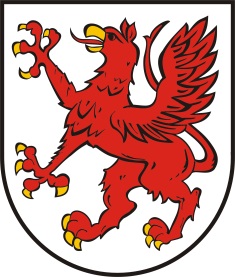 FORMULARZ  ZGŁOSZENIOWYSzkolenie dla przedstawicieli organizacji pozarządowych z terenu miasta Tczewa w zakresie przekazywania  i rozliczania dotacji w trybie ustawy                         o działalności pożytku publicznego i o wolontariacie oraz przepisów wykonawczych. Nowe druki ofert wg Rozporządzenia Przewodniczącego Komitetu do spraw pożytku publicznego z dnia 24 października 2018 roku                      w sprawie wzorów ofert i ramowych wzorów umów dotyczących realizacji  zadań publicznych oraz wzorów sprawozdań z wykonania tych zadań (Dz.U.2018.2057).Nazwa organizacji ………………………………………………………………………………………………………………………………………………………………………………………………………Siedziba, nr telefonu (dane do korespondencji) ……………………………………………………………………………………………………………………………………………………………………………………………………………………………………Nr w KRS, w innym rejestrze lub ewidencji …………………………………………………………………………………………………………………Imię i nazwisko osoby zgłoszonej do udziału w szkoleniu ………………………………………………………………………………………………………………………………………………………………………………………………………………Czytelny podpis osoby zgłoszonej do udziału w szkoleniu